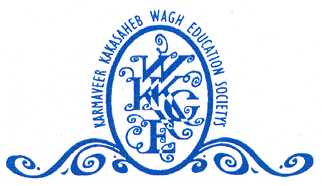 K K Wagh Institute of Engineering Education and Research, NashikDept of Computer EngineeringResearch Publication Section I : Research Publication in International JournalsSection II : Research Publication in National JournalsSection III : Research Publication in International ConferenceSummarySr. No.Date of PublicationTitle of PaperJournal DetailsVolume & PagesAuthor_1Author_2Author_3DOIISSN/ ISBN No1Aug 19Building an Effective Intrusion Detection System using combined Signature and Anomaly Detection TechniquesInternational Journal of Innovative Technology and Exploring EngineeringVolume-8 Issue-10429-435Mr. P. N KalavadekarProf. Dr. S.S. Sane--10.35940/ijitee.I8469.08810192Apr19A Novel Energy Efficient and SLA-aware Approach for Cloud Resource ManagementInternational Journal of Grid and High Performance ComputingVol 11Issue 2Mr. M.N. ShelarProf.Dr. S.S. Sane--10.4018/IJGHPC.20190401043Jan 19A survey on Unsupervised Data Learning ApproachesInternational Journal of Reaserch and Analytical ReviewsVol 6Issue 1Ms. Parul  AgrawalProf.Dr. S.S. Sane----2349-51384Nov 18Effective Data Extraction Using Pre-processingCiencia eTecnica Vitivinicola' journalVol. 33Mr.S.V. ChobeProf.Dr. S.S. Sane----0254-02235Oct 18Effect of Mutation and Crossover Probabilities on Genetic Algorithm and Signature Based Intrusion Detection SystemInternational Journal of Engineering & TechnologyVol 7, Issue.No 4.19 Mr. P. N KalavadekarProf.Dr. S.S. Sane--10.14419/ijet.v7i4.19.282776Oct 18Multi-label Classification: a surveyInternational Journal of Engineering & TechnologyVol 7, Issue.No 4.19 Ms.V. S. TidakeProf.Dr. S.S. Sane--10.14419/ijet.v7i4.19.282847July 18Building an Effective Intrusion Detection System using Genetic Algorithm based feature selectionInternational Journal of computer Scienceand information SecurityVol 16No.797-110Mr. P. N KalavadekarProf. Dr. S.S. Sane--1947-55008Sep 16Database Management Challenges in Cloud EnvironmentInternational Journal of Modern Trends in Engineering and ResearchVol.3 (9), 208-212Mr. Madhukar ShelarProf.Dr. S.S.Sane----2393-81619June16Enhancing Performance of Applications in Cloud using Hybrid Scaling TechniqueInternational Journal of Computer Applications143 (2), 43-48Mr. Madhukar ShelarProf.Dr. S.S.Sane----0975-888710July16A Novel Approach for Discrimination Prevention and Privacy Preservation in Data MiningIJARIIE International Journal of Advance ResearchAnd Innovative idea in EducationVol-2 Issue-3Prof. Manoj WaghchoreProf.Dr. S.S.Sane----2395-439611Jan 16A Survey on Various Feature Selection MethodologiesInternational Journal for scientific Research and Developmentvol3 issue 11Rajlakshmi S SanerProf.Dr. S.S.SaneISSN 2321-061312Jan 16Review on Multilabel Classification AlgorithmsInternational Journal for scientific Research and Development  vol3 issue 11Ms. Prajakta ChaudhariProf.Dr. S.S.SaneISSN 2321-061313Dec 14Efficient Virtual Machine Placement with Energy Savingin Cloud Data CenterInternational Journal of Cloud -Computing and Super-computing Vol.1, No.1(2014), pp.15-26Vol.1, No.1Madhukar ShelarProf.Dr.S.S.Sane------14Oct 14Survey on Technique for Illegal Modification DetectionInternational journal of Emerging Trends & Technology in Computer ScienceVolume 3,Issue 5Ms.Swapnali PangareProf.Dr.S.S.Sane----ISSN 2278-685615Oct 14A Study of Watermarking Relation DatabasesInternational journal of application or  Innovation in Engineering and ManagementVol 3 Page 154Ms.Snehal S.KshatriyaProf.Dr.S.S.Sane----ISSN 2319-484716June 14Joint Sentiment-Topic Detection from Text DocumentInternational Journal of Scientific       research and Publications  Volume 4,Issue 6Ms.Gauri Nivrutti TuplondheProf.Dr.S.S.SaneISSN 2250-315317Apr 14Dimension Reduction:ReviewInternational Journal of Computer ApplicationVolume 92-no.16Ms.Mohini PatilProf.Dr.S.S.Sane----ISBN973-93-80881-36-718Apr 13Deadlock Detection in Distributed DatabasesInternational Journal of Emerging Trends and Technology in Computer ScienceVolume 2,Issue2 I PriyadarshaniProf.Dr.S.S.Sane--ISSN 2278-685619Nov 12Incremental Learning Algorithm for Association Rule MiningInternational Journal of Scientific & Engineering ResearchVol.3 Issue 11Ms.Prajakta VisputeProf.Dr.S.S. Sane----ISSN 2229-551820July 12Privacy preservation using association rule miningInternational journal of computer applicationVolume 3,Issue 5Ms.Dipti GataneProf.Dr.S.S. Sane----ISBN-973-93-80869-49-121June 10Particle Swarm  Optimization Performance for Unconstrained Optimization ProblemsJournal of Networking Technology, Journal by DIRFVolume 1,Issue 281-90Prof.Dr Snehal KamalapurProf.Dr Varsha PatilProf.Dr.S.S. Sane----22Feb 09Building space efficient neural network ensemblesCSI CommunicationsVol. 32, No. 1121-25Prof. S. S. SaneAshok A. Ghatol------23June 08An Instance Selection Algorithm for Data Reduction with Neural Network ClassifiersInternational Journal of Computer Science and Mathematical ApplicationsVol. 2, Issue  2105 – 116Prof. S. S. SaneAshok A. Ghatol------24Dec 07A Novel Supervised Instance Selection algorithmInternational J. Business Intelligence and Data Mining ACMVol.2 No. 4Prof. S. S. SaneAshok A. Ghatol--10.1504/IJBIDM.2007.016384-Sr. No.Date of PublicationTitle of PaperJournal DetailsVolume & PagesAuthor_1Author_2Author_3DOIISSN/ ISBN No1March 12Use of Neural Networks in Horoscope PredictionResearchGate-Mr. Pankaj S. KulkarniProf. Dr. S.S. Sane------2June 10Practical Swarm Optimization Performance for Unconstrained Optimization ProblemsJournal of Networking TechnologyVolume 1 Number 2Prof. Snehal KamalapurProf. Dr. S.S. Sane------3Oct 09Inculcating Entreprenurship skills in Engineering GraduatesThe Journal of Engineering Education-Mrs. R. D. KulkarniProf. Dr. S.S. Sane------SrNo.Date of PublicationTitle of PaperConference DetailsVolume & PagesAuthor_1Author_2Author_3DOIISSN/ ISBN No1Jan 18An effective MMultilebelClassification Using Feature Selection Intelligent Computing and Information and Communication,Springer Procedding of Second International conference--, Ms.Prajkta ChoudhariProf.Dr. S.S.Sane------2Jan 18Evalution of Multilebel Classifiers in various Domain usinfg Decision TreeIntelligent Computing and Information and Communication,Springer Procedding of Second International conference--Ms. V.S. TidkeProf.Dr. S.S.Sane--10.1007/978-981-10-7245-1_14--3June 16Multiple Classification Exploiting Coupling Label Similarity with feature SelectionInternational Conference on Emerging Trends in Computing, Ms.Prajkta ChoudhariProf.Dr. S.S.Sane4June 15Classification using Online Feature Selection with Partial Inputs 2015 International Conference  Emerging Trends in Computer Engg.Science &  Information TechnologyDeshmukh AnkitaProf.Dr. S.S.SaneISSN: 2277-94775June 15Identification of Illegally Modified Part In Digital ImagesInternational Conference Emerging Trends in Computer Engg.Science &  Information TechnologyMs. Swapnali PangareProf. Dr. S.S. SaneISSN: 2277-94776Mar 14Discrimination Prevention Data Mining3rd International Conference on Recent Trends in Engineering & TechnologyJagriti SinghProf. Dr. S.S. Sane7Mar14Joint Sentiment-Topic Detection from Text3rd International Conference on Recent Trends in Engineering & TechnologyMs.Gauri Nivrutti TuplondheProf.Dr.S.S.Sane8Mar 10Scalar impact on Particle Swarm Optimization PerformanceInternational Conference on Recent Trends in Information, Telecommunication and Computing-Prof. Snehal KamalapurProf. Dr. S.S. Sane------9Dec 06Using Instance Typicality to Build Compact and Accurate Neural Network Classifiers1st International Conference on Digital Information Management IEEE-Prof. Dr. S.S. Sane Ashok A. Ghatol--10.1109/ICDIM.2007.369359ISBN: 1-4244-0682-X10Nov 06Using Instance Typicality for Efficient Detection of Outliers with Neural Network Classifiers9th International Conference on Information Technology (ICIT'06) IEEE-Prof. Dr. S.S. Sane Ashok A. Ghatol--10.1109/ICIT.2006.89ISBN: 0-7695-2635-7JournalsJournalsConferencesConferencesTotalNationalInternationalNationalInternationalTotal0024031037